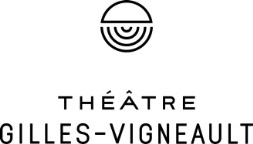 

Communiqué de presse
Pour diffusion immédiatedécouvrez les spectacles du mois de Février
AU Théâtre Gilles-VigneaultSaint-Jérôme, le 30 janvier 2020 – Le Théâtre Gilles-Vigneault sera l’hôte de 18 spectacles au cours du mois de février dont trois spectacles exclusifs dans les Laurentides, quatre supplémentaires et un spectacle complet. 

C'est avec beaucoup d'enthousiasme que nous vous présentons notre Club des sorteux - saison 2019-2020 avec des extraits de leurs témoignages suite à leur première sortie officielle!
Calendrier des spectacles du mois de févrierSamedi 11 février 20 h 
CHANSON
EXCLUSIF DANS LES LAURENTIDES
Irvin Blais
- 13
Régulier: 48 $

Mercredi 5 février 19 h 30 
HUMOUR
SUPPLÉMENTAIRE
André Sauvé
- Ça
Régulier: 54 $

Jeudi 6 février 17 h
5@7 DÉCOUVERTES | CHANSON
Lou-Adriane Cassidy
Régulier: 20 $ | 30 ans et moins: 10 $
Espace Québecor | Mezzanine
Admission générale. Le spectacle d'une durée de 60 minutes débute à 18h. Idéal pour prendre un verre, écouter de la bonne musique dans une ambiance unique. Expérience à petit prix incluant une consommation et des amuse-gueules offertes par le restaurant Bon Manjé.Jeudi 6 février 20 h
HUMOUR
DERNIÈRE CHANCE
Guy Nantel 
- Nos droits et liberté
Régulier: 47 $Vendredi 7 février 20 h
CHANSON
Michel Pagliaro
- Soirée acoustique
Régulier: 38 $ | 30 ans et moins: 30 $Samedi 8 février 20 h 
MUSIQUE
EXCLUSIF DANS LES LAURENTIDES
National Slide
- Un conte de blues
Régulier: 35 $ | 30 ans et moins: 25 $Dimanche 9 février 15 h 
DIMANCHES EN FAMILLE
Glob
Régulier: 15 $
Profitez de l’Espace de jeu Griffon gratuitement une heure avant le spectacle!Jeudi 13 février 20 h 
HUMOUR
SUPPLÉMENTAIRE
Philippe Bond 
- Merci
Régulier: 51 $Vendredi 14 février 20 h 
VARIÉTÉS
EXCLUSIF DANS LES LAURENTIDES
Les Immortels
- Revue musicale
❤️ Promotion Saint-Valentin, 25 % de rabais

Samedi 15 février 20 h 
HUMOUR
COMPLET
Boucar Diouf
- Magtogoek, le chemin qui marche
Mercredi 19 février 19 h 30 
THÉÂTRE
Le malade imaginaire
- La 4e représentation
Régulier: 45 $ | 30 ans et moins: 30 $Vendredi 21 février 20 h 
HUMOUR
Mario Tessier 
- Transparent
❤️ Promotion Saint-Valentin, 25 % de rabaisSamedi 22 février 20 h 
CHANSON
Les Trois Accords
- Beaucoup de plaisir
Régulier: 35 $ | 30 ans et moins: 30 $Dimanche 23 février 19 h 30 
THÉÂTRE
Des souris et des hommes
Régulier: 60 $ | 30 ans et moins: 40 $Mercredi 26 février 19 h 30 
DANSE
Ghost
- Tentacle Tribe
Régulier: 38 $ | 30 ans et moins: 25 $Jeudi 27 février 20 h 
CHANSON
Salomé Leclerc
- Les choses extérieures
❤️ Promotion Saint-Valentin, 25 % de rabaisVendredi 28 février 20 h 
HUMOUR
SUPPLÉMENTAIRE
Réal Béland 
- Faire semblant
Régulier: 34.50 $Samedi 29 février 20 h 
HUMOUR
Mario Jean 
- Aller de l’avant
Régulier: 47 $NOUVEAUTÉ
Première sortie officielle du Club des sorteux du Théâtre Gilles-Vigneault! 

Le Club des sorteux s'est réuni pour voir la pièce La détresse et l'enchantement avec Marie-Thérèse Fortin mercredi le 22 janvier dernier.

C'est quoi le Club des sorteux? C’est comme un club de lecture où les spectacles remplacent les livres! C’est un groupe de 8 spectateurs qui ont soumis leur candidature et qui ont été sélectionné afin de voir GRATUITEMENT 5 spectacles audacieux entre janvier et juin 2020. Accompagnés par Lucie Bertrand, la Sorteuse la plus passionnée de Saint-Jérôme, les sorteux se réuniront avant et après chaque spectacle pour discuter de leurs attentes et impressions.Les sorteux de la saison 2019-2020 sont : Alain Lemay, Estelle Denis, Joannie Chassé, Josianne l'heureux, Léa Desloges Lefebvre, Nicole Charbonneau, Pierre-André Fournier et Sylvie Lusignan.Extraits de témoignages de nos sorteux après leur première sortie!Je découvre. Je ne connais vraiment pas l’auteure Gabrielle Roy sauf de nom. Cette pièce m’a introduit à une partie de son parcours. Quel courage cette femme manifeste à une époque (1930-40) où pointe à peine les francophones qui prennent paroles et actes. 
- Pierre Andre FournierJ'ai très apprécié notre première rencontre du club. J'ai ressenti dès le début de la rencontre qu'il y aurait une communication entre nous tous très intéressante et très facile. J'ai bien aimé connaître les opinions des membres de tous âges. Je lis beaucoup mais ça m'a fait réaliser combien j'ai négligé les auteurs québécois dans mes choix. Je vais y remédier en commençant par découvrir les livres de Gabrielle Roy - Nicole CharbonneauJ’ai eu la chance de voir un spectacle que peut-être je n’aurais pas choisi de prime abord. Marie Thérèse Fortin a une façon d’interpréter cette grande dame Gabrielle avec une aisance sans pareil...on pouvait visualiser et sentir cette époque où les conflits sur la langue, la religion, la femme ou autre, toujours d’actualité étaient omniprésents….elle a su nous raconter......on y était....très bonne prestation vraiment. - Sylvie LusignanJ'ai adoré cette thématique de rencontre avant et après la pièce. C'est comme si Lucie nous avait présenté le menu d'un bon repas, qu'il nous restait juste à déguster. Par la suite, les échanges d'aussi près avec Marie-Thérèse Fortin ont été savoureux. Sa performance colossale de mémoire, jusqu'à nous faire oublier qu'elle n'était pas Gabrielle Roy, m'a grandement impressionnée. Les partages des membres "Sorteux" qui ont suivis, sont un plus pour lier des amitiés et créer un sentiment d'appartenance. - Estelle DenisJ'étais très heureuse de notre soirée et de nos Sorteux enthousiastes. J'ai été ravie par ce spectacle fabuleux d'émotions, de poésie et aussi par la sobriété du jeu de Marie Thérèse Fortin. - Lucie BertrandInformations et achat de billetsLe public peut faire l’achat de billet sur theatregillesvigneault.com, par téléphone au 450 432-0660, poste 1 et en personne à la billetterie du Théâtre Gilles-Vigneault au 118, rue de la Gare à Saint-Jérôme. L’ensemble de la programmation 2019-2020 est disponible sur notre site et des brochures sont disponibles à la billetterie du Théâtre.À propos du Théâtre Gilles-Vigneault   Achevé en novembre 2017 et situé au cœur du centre-ville de Saint-Jérôme dans les Laurentides, le Théâtre Gilles-Vigneault propose annuellement une programmation de plus de 200 spectacles touchant l’ensemble des disciplines des arts de la scène. Avec la tenue de spectacles à l’année, le Théâtre Gilles-Vigneault est un catalyseur économique d’importance, en plus d’être un attrait touristique incontournable de la région. Joyau architectural à la fine pointe de la technologie, le Théâtre Gilles- Vigneault est doté de 860 sièges répartis sur trois niveaux. Prix et distinctions : Le Théâtre Gilles-Vigneault a reçu plusieurs prix qui soulignent le caractère novateur de ses actions ainsi que la modernité et l’influence du bâtiment. Merci à tous ceux qui collaborent à notre démarche vers l’excellence.-30-Vidéo saison 2019-2020 | Vidéo spectacles signaturesBrochure dynamique – Saison 2019-2020Photos et vidéos disponibles sur demandeRenseignements :Audrey MockleSMAC Communications514.244.2224info@smaccom.com